Дополнительная общеразвивающая программа «Я С КОМПЬЮТЕРОМ НА ТЫ»АННОТАЦИЯ К ОБРАЗОВАТЕЛЬНОЙ ПРОГРАММЕПрограмма направлена на формирование навыков и умений работать с графическими, текстовыми редакторами и другими компьютерными программами, учит пользоваться интернетом, электронной почтой, составлению электронных презентаций. Цель программы – овладеть умениями работать с различными видами информации с помощью компьютера и других средств информационных и коммуникационных технологий (ИКТ). Задачи программы:Образовательные:научить организовывать собственную информационную деятельность и планировать ее результаты;освоить системы базовых знаний, составляющих основу научных представлений об информации, информационных процессах, системах, технологиях и моделях;отработать навыки применения средств ИКТ в повседневной жизни, при выполнении индивидуальных и коллективных проектов, в учебной деятельности, при дальнейшем освоении профессий, востребованных на рынке труда.Воспитательные: воспитать ответственное отношение к информации с учетом правовых и этических аспектов её распространения; избирательное отношение к полученной информации;подготовить к сознательному выбору профессии;воспитать чувство сотрудничества, способствовать саморазвитию через участие в конкурсах различного уровня.Развивающие: освоить современные технологии компьютерной техники;развивать познавательные интересы, интеллектуальные и творческие способности обучающихся средствами ИКТ.Планируемые результаты: знать/понимать:основы графической грамотности;трудолюбие и ответственность за качество своей деятельности;готовность и способность к саморазвитию;ценностно-смысловые установки обучения;важность формирования коммуникативной компетентности;индивидуально-личностные позиции, социальные коммуникацию.уметь:выработать устойчивый интерес и мотивацию к выбранному виду деятельности;определить цели своего обучения;работать самостоятельно, осуществлять поиск необходимой информации в сети Интернет;работать по алгоритму процесса практической работы, соотносить свои действия с планируемыми результатами;соблюдать правила интернет-безопасности и цифровой гигиены в контексте использования информационно- коммуникативных технологий.Важной особенностью данной программы является то, что она не только прививает навыки и умения работать с графическими программами, текстовыми редакторами и другими прикладными программами, но и учит пользоваться интернетом, электронной почтой, составлению электронных презентаций, настройке компьютера и программ. Педагог с помощью новейших компьютерных технологий учит оперативно и качественно работать с информацией, подготовить подрастающее поколение к полноценной работе в условиях глобальной информатизации, овладеть современными информационными технологиями, развивает собственное видение мира...УЧЕБНЫЙ ПЛАН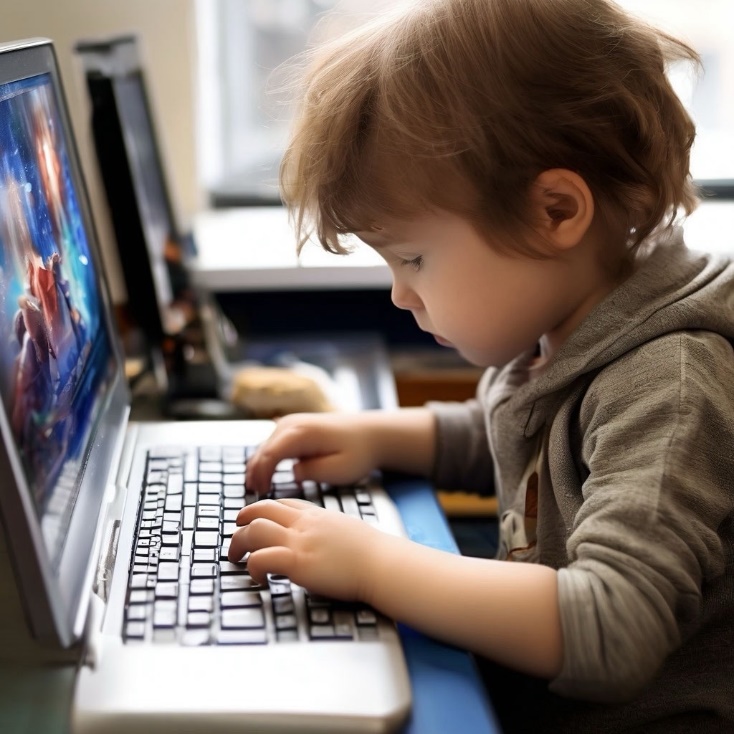 Педагог дополнительного образования: Тюленева Мария ВячеславовнаНаправленность: ТехническаяУровень: БазовыйПродолжительность обучения: 1 годФорма обучения: ОчнаяОсобые условия для поступления: нетСроки начала обучения: 15.09.2024Расписание занятий: уточняетсяВозраст обучающихся: 8-11 лет (2-4 класс)Количество обучающихся для поступления: 12Количество групп: 1Участники программы: учащиеся МАОУ «СинТез» Место проведения занятий: 614023, г. Пермь, ул. Юнг Прикамья, 3 (1 корпус)Кировский район, МАОУ "Химико-технологическая школа "СинТез"  г. Перми Наименование разделаВсего, час.в т.ч.в т.ч.Форма контроляНаименование разделаВсего, час.ТеорияПрактикаФорма контроля1Ведение. Виды информации и действия с ней63302Графический редактор Paint22616Устный опрос, беседа, самостоятельное выполнение рисунков-заданий, презентация работ, тест3Интернет и его возможности20812Устный опрос, беседа, самостоятельная работа, тест4Текстовый редактор Microsoft Office Word28820Устный опрос, беседа, самостоятельная работа, тест5Microsoft Office PowerPoint28820Устный опрос, беседа, самостоятельное составление презентаций, тест (контрольная работа)6Табличный редактор Microsoft Office Excel26818Устный опрос, беседа, самостоятельная работа, тест7Повторение 606Самостоятельные работы по пройденным редакторам, тестИТОГО13641122